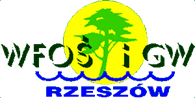 REGULAMIN NABORU WNIOSKÓW w ramach programu priorytetowego NFOŚiGW pn. „Ogólnopolski program finansowania usuwania wyrobów zawierających azbest” do realizacji w roku 2019Wojewódzki Fundusz Ochrony Środowiska i Gospodarki Wodnej w Rzeszowie działając na podstawie ustawy z dnia 27 kwietnia 2001 r. Prawo ochrony środowiska (Dz.U.2018.799 z późn. zm.) oraz                          w oparciu o: Program priorytetowy NFOŚiGW pn. „Ogólnopolski program finansowania usuwania wyrobów zawierających azbest” pod adresem www.nfosigw.gov.pl „Procedurę dofinansowania przedsięwzięć dotyczących usuwania azbestu i wyrobów zawierających azbest przez WFOŚiGW w Rzeszowie”  ogłasza nabór wniosków o dotację na przedsięwzięcia do realizacji w roku 2019.1. Cel programu  Wzrost ilości unieszkodliwionych odpadów zawierających azbest na terenie woj. podkarpackiego. 2. Formy dofinansowania Dotacja udzielana przez Wojewódzki Fundusz Ochrony Środowiska i Gospodarki Wodnej w Rzeszowie z udziałem środków udostępnionych przez Narodowy Fundusz Ochrony Środowiska i Gospodarki Wodnej. 3. Warunki dofinansowania udzielonego przez WFOŚiGW w Rzeszowie z udziałem środków NFOŚiGW Warunki dofinansowania określa Procedura dofinansowania przedsięwzięć dotyczących usuwania azbestu i wyrobów zawierających azbest przez WFOŚiGW w Rzeszowie w ramach programu priorytetowego NFOŚiGW pn. „Ogólnopolski program finansowania usuwania wyrobów zawierających azbest.”Wysokość przyznanej przez Zarząd dotacji uzależniona będzie od wielkości i ilości zgłoszeń oraz wielkości budżetu naboru.W przypadku, jeżeli suma wnioskowanych kwot dotacji z wniosków złożonych w terminie dla naboru, przekracza podany w ogłoszeniu limit dotacji, kwota dotacji nie może przekroczyć kwoty Ur wyliczonej zgodnie z następującym algorytmem:                              Ur = Uwrgdzie: Ur – maksymalna kwota dotacji dla danej gminy, Uwr – wnioskowana przez daną gminę kwota dotacji, ΣUwr – suma wszystkich wnioskowanych w naborze kwot udostępnienia środków, LUr – limit dotacji podany w ogłoszeniu naboru.4. Wzór wniosku o dofinansowanie przedsięwzięcia wraz z dokumentami  Wzory dokumentów do ubiegania się o dofinansowanie znajdują się na stronie www.bip.wfosigw.rzeszow.pl w zakładce nowości i nabory wniosków. Do pobrania są: Wzór formularza wniosku (W-11) wraz z wykazem niezbędnych dokumentów.Wzór umowy dotacji.Wzory dokumentów (załączników): Harmonogram finansowo-rzeczowy5. Termin, miejsce i sposób składania wniosków Wnioski należy składać w terminie od 29.07.2019 r. do 09.08.2019 r. w godzinach              7.30-15.30 w siedzibie biura Wojewódzkiego Funduszu w Rzeszowie przy                                         ul. Zygmuntowskiej 9.Wnioski złożone poza terminem naboru będą rozpatrywane w przypadku wolnych środków finansowych w kolejności zgłoszenia. Data złożenia wniosku rozumiana jest jako termin dostarczenia wniosku do siedziby biura Wojewódzkiego Funduszu w Rzeszowie, 35-025 Rzeszów, ul. Zygmuntowska 9.6. Ocena wniosków, wybór zadań do dofinansowania i zawarcie umowy Przy wyborze przedsięwzięć stosuje się Procedurę dofinansowania przedsięwzięć dotyczących usuwania azbestu i wyrobów zawierających azbest przez WFOŚiGW                           w Rzeszowie w ramach programu priorytetowego „Ogólnopolski program finansowania usuwania wyrobów zawierających azbest”Do oceny wniosków złożonych w naborze, w ramach programu priorytetowego „Ogólnopolski program finansowania usuwania wyrobów zawierających azbest” stosuje się kryteria dostępu.Na etapie oceny według kryteriów dostępu możliwe jest jednokrotne uzupełnienie dokumentacji w terminie 5 dni roboczych od dnia otrzymania wezwania przez wnioskodawcę.W celu usprawnienia procesu rozpatrywania wniosków przewiduje się możliwość kontaktu WFOŚiGW z wnioskodawcą, w formie elektronicznej (za pośrednictwem poczty elektronicznej). W takim przypadku korespondencja do wnioskodawcy przekazywana będzie na adres e-mail, wskazany we wniosku o dofinansowanie.Po dokonaniu oceny formalnej i merytorycznej wniosek kierowany jest do rozpatrzenia na posiedzenie Zarządu, który podejmuje uchwałę o: wyborze przedsięwzięcia do dofinansowania i zatwierdzenia wniosku, wyborze przedsięwzięcia do dofinansowania i skierowaniu do Rady Nadzorczej, w celu  zatwierdzenia wniosku, odmowie wyboru przedsięwzięcia do dofinansowania. O podjętych przez Zarząd/Radę Nadzorczą uchwałach Wnioskodawcy informowani są pismem. Beneficjent (jst) zobowiązany jest w terminie nie dłuższym niż 2 miesiące od daty podjęcia decyzji podpisać umowę o dofinansowanie.Realizacja umowy  Dotowany celem rozliczenia umowy zobowiązany jest do dopełnienia wszelkich formalności tj.:Po podpisaniu umowy o dofinansowaniu beneficjent musi dopełnić wszelkich formalności w celu realizacji umowy dotacji, tj.:  umieszczenia ogłoszenia o zamówieniu w Biuletynie Informacji Publicznej Gminy,  weryfikacji dokumentów potwierdzających uprawnienie Wykonawcy do wykonywania działalności związanej z usuwaniem wyrobów zawierających azbest. Dotowany musi dostarczyć wszystkie niezbędne dokumenty tj.: oświadczenie o wyborze Wykonawcy – wzór do pobrania ze strony internetowej Funduszu, kopię umowy zawartej pomiędzy Gminą a Wykonawcą zadania. Dotowany winien wybrać wykonawcę zadania, które będzie realizowane w danym roku zgodnie z ustawą z dnia 29 stycznia 2004 r. Prawo Zamówień Publicznych (Dz.U.2018.1986 t.j.), posiadającego uprawnienia konieczne do gospodarowania odpadami niebezpiecznymi, wynikające z ustawy z dnia 14 grudnia 2012 r. o odpadach (Dz.U.2013.21 z późn. zm.) oraz spełniającego wymogi Rozporządzenia Ministra Gospodarki, Pracy i Polityki Społecznej z 2 kwietnia 2004 w sprawie sposobów i warunków bezpiecznego użytkowania i usuwania wyrobów zawierających azbest (Dz.U.2004.71.649 z późn. zm).zgłoszenie zamiaru przez Wykonawcę przystąpienia do prac polegających na zabezpieczaniu lub usunięciu wyrobów zawierających azbest właściwemu organowi nadzoru budowlanego, właściwemu okręgowemu inspektorowi pracy oraz właściwemu państwowemu inspektorowi sanitarnemu – zgodnie z § 6 ust. 2 Rozporządzenia Ministra Gospodarki, Pracy i Polityki Społecznej z dnia 2 kwietnia 2004 r. Dz.U.71.649 oraz §1 ust.1 pkt.4 lit. b Rozporządzenia Ministra Gospodarki z dnia 5 sierpnia 2010 r. zmieniającego rozporządzenie w sprawie sposobów i warunków bezpiecznego użytkowania i usuwania wyrobów zawierających azbest,uaktualniony harmonogram finansowo-rzeczowy sporządzony z uwzględnieniem kosztów po wyborze Wykonawcy i warunków dofinansowania, data zakończenia zadania określona w harmonogramie powinna uwzględniać potrzebny czas na rozliczenie zadania i być o ok. 2 tygodnie dłuższa od terminu wynikającego z umowy z Wykonawcą, zestawienie obiektów/nieruchomości będących przedmiotem umowy z Wykonawcą,                             z których usunięto materiały zawierające azbest, uaktualnione terminy i wysokości wypłat transz dotacji, zbiorcze zestawienie faktur wraz z kopiami faktur uwierzytelnionych za zgodność                              z oryginałem,oryginały „protokołów odbioru - stwierdzenie usunięcia wyrobów zawierających azbest                                      z nieruchomości”,oryginały „protokołów odbioru częściowego/końcowego wykonanych prac z zakresu usuwania odpadów zawierających azbest”,zestawienie częściowe/końcowe kart przekazania odpadów,kopie kart przekazania odpadów z nieruchomości uwierzytelnionych za zgodność                              z oryginałem,oryginały kart przekazania odpadów z pieczęcią składowiska; na karcie przekazania odpadów powinno zostać określone dokładne miejsce unieszkodliwienia odpadów (składowisko odpadów niebezpiecznych posiadające Pozwolenie zintegrowane na unieszkodliwianie wyrobów zawierających azbest), datę złożenia odpadów na składowisku, masę, rodzaj unieszkodliwionych odpadów oraz poświadczenie unieszkodliwienia przez składowisko dostarczonej partii odpadów. Karta przekazania odpadów winna również zawierać dokładne dane gminy, z której były odbierane wyroby zawierające azbest oraz wyszczególnienie ich ilości,inne dokumenty wymienione w umowie.Dotowany powinien dokonać oceny prawidłowości wykonywanych prac związanych                                z usuwaniem wyrobów zawierających azbest poprzez każdorazową obecność przy odbiorze i ważeniu odpadów zabezpieczonych na posesji mieszkańców oraz poświadczenia tego faktu na każdym „Protokole odbioru – stwierdzenie usunięcia wyrobów zawierających azbest z nieruchomości”.Wypłata środków nastąpi do 30 dni od złożenia dokumentacji rozliczeniowej.  Pełne rozliczenie zadania w zakresie rzeczowym, ekologicznym oraz finansowym nastąpi   na podstawie dokumentów określonych w umowie dotacji.  8. Postanowienia końcowe WFOŚiGW w Rzeszowie nie ponosi odpowiedzialności za opóźnienia w realizacji procedur przed dokonaniem wyboru zadania do dofinansowania. Nabór wniosków może zostać unieważniony z przyczyn niezależnych od WFOŚiGW                     w Rzeszowie. 